РАЗДЕЛ IX - ПРИЛОЖЕНИЯ И ОБРАЗЦИ НА ДОКУМЕНТИОбразец № 1списък на представените документи И ИНФОРМАЦИЯ, съдържащи се в ОФЕРТАТА на ...................................................................................................................................................................                                                    (изписва се наименованието на  участника)за участие в открита процедура за възлагане на обществена поръчка с предмет „Доставка на лицензи за Microsoft SQL Server 2016 и Microsoft Visual Studio“Дата: …………...........г.		                               Подпис:                                                                                                      Представляващ/и по регистрация или упълномощено лице                                  ИмеФамилия_____________________ Образец № 2ДО НАЦИОНАЛЕН СТАТИСТИЧЕСКИ ИНСТИТУТгр. София, ул. Панайот Волов № 2ТЕХНИЧЕСКО ПРЕДЛОЖЕНИЕЗА УЧАСТИЕ В ОТКРИТА ПРОЦЕДУРА ЗА ВЪЗЛАГАНЕ НА ОБЩЕСТВЕНА ПОРЪЧКА С ПРЕДМЕТ: „Доставка на лицензи за Microsoft SQL Server 2016 и Microsoft Visual Studio“от ………....................................................................................................................................../наименование на участника /седалище: ...................................................................................., адрес за кореспонденция:.............................................................................., телефон: ........................, факс: ................................, е-mail:...................................,  ЕИК: ............................................, представляван от: .................................................................................. УВАЖАЕМИ ДАМИ И ГОСПОДА,След запознаване с всички документи и образци от документацията за обществената поръчка, представяме на Вашето внимание предложение за изпълнение на посочената обществена поръчка, както следва:*Участникът следва да попълни  информация за предложените от него софтуерни лицензи, съобразно изискванията на възложителя, посочени в Техническата спецификация	Декларираме, че ще изпълним поръчката, съобразявайки се с условията за изпълнение на поръчката, посочени от Възложителя в документацията за участие.	Гарантираме, че сме в състояние да изпълним качествено поръчката, в срок и в пълно съответствие с техническите изисквания.	Декларираме, че срокът за изпълнение на дейностите предмет на поръчката е …………… календарни дни (не може да бъде по-дълъг от 15 (петнадесет календарни дни), считано от датата на сключване на договора.	Декларираме, че сме съгласни с клаузите на приложения проект на договор за изпълнение на настоящата обществена поръчка.	Предлаганият срок на валидност на офертата на представлявания от мен участник в процедурата е ………………………………… (не може да бъде по-кратък от 6 (шест) месеца), считано от крайния срок за получаване на оферти от възложителя.Декларираме, че при изготвяне на офертата на представлявания от мен участник са спазени задълженията, свързани с данъци и осигуровки, опазване на околната среда, закрила на заетостта и условията на труд.ПРИЛОЖЕНИЯ:1.	Копие от официално писмо или договор за права на доставката на софтуерните лицензи, посочени в Техническата спецификация от оторизирания дистрибуционен център на производителя за Европа, Близък изток и Африка (Microsoft Ireland Operations Ltd.)2. Декларация по чл. 102, ал. 1 от ЗОП (ако е приложимо, в свободен текст).3. Други документи – по преценка на участника.Дата:.....................................г.                                                  ………………………………..                                                                                                                   /име, фамилия, подпис и печат/Образец № 3ДО НАЦИОНАЛЕН СТАТИСТИЧЕСКИ ИНСТИТУТгр. София, ул. Панайот Волов № 2Ц Е Н О В О    П Р Е Д Л О Ж Е Н И Еот ………....................................................................................................................................../наименование на участника /седалище: ...................................................................................., адрес за кореспонденция:.............................................................................., телефон: ........................, факс: ................................, е-mail:...................................,  ЕИК: ............................................, представляван от: .................................................................................. Уважаеми дами и господа, 	С настоящото Ви представяме нашата ценова оферта за изпълнение на обявената от Вас открита процедура за възлагане на обществена поръчка с предмет: „Доставка на лицензи за Microsoft SQL Server 2016 и Microsoft Visual Studio“Общата цена на нашата оферта за изпълнение на горецитираната обществена поръчка съгласно техническата спецификация, възлиза на: …………………. лева без включен ДДС /словом: …......................./  или .......................................... лева с включен ДДС  /словом………………/, Забележки:Настоящото ценово предложение се поставя в непрозрачен плик с надпис „Предлагани ценови параметри“.Ценовото предложение следва да бъде представено по образеца, приложен в документацията. Предлаганите от участника цени не трябва да се съдържат или посочват в друг от документите, приложени към офертата, освен в ценовото предложение.Стойностите се представят в лева, със закръгление до втория знак след десетичната запетая.  При несъответствие между сумата, написана с цифри, и тази, написана с думи, важи сумата, написана с думи.Плащането се извършва при условията на договора за възлагане на обществена поръчка.Дата:.....................................г.                                                  ………………………………..                                                                                                                    /име, фамилия, подпис и печат/Образец № 4ДО НАЦИОНАЛЕН СТАТИСТИЧЕСКИ ИНСТИТУТгр. София, ул. Панайот Волов № 2ДЕКЛАРАЦИЯза съгласие за обработка на лични данниот ……......................................................................................................................................................(трите имена на всеки субект на данни1, предоставящ лични данни1 във връзка с обществена поръчка с предмет: „Доставка на лицензи за Microsoft SQL Server 2016 и Microsoft Visual Studio“)Декларирам съгласието си личните ми данни, предоставени във връзка с процедура за възлагане на обществена поръчка с предмет: …………………………………………………………..., да бъдат обработвани1 от Национален статистически институт (НСИ).Запознат съм, че оттеглянето на съгласието не засяга законосъобразността на обработването, основано на даденото съгласие преди неговото оттегляне.Декларирам, че ми е предоставена следната информация, свързана с обработването на личните ми данни: Националният статистически институт е администратор на лични данни с представляващ - Сергей Цветарски – председател на НСИ. Адрес: гр. София – 1038, ул. „Панайот Волов“ № 2 и интернет страница: http://www.nsi.bg/ Целта на обработването на личните данни е провеждането и възлагането на настоящата обществена поръчка.Запознат съм, че; Срокът за обработка на личните данни за целите на настоящата обществена поръчка е 5 (пет) години, считано от датата на приключване на изпълнение на договора или от датата на прекратяване на същия; Имам право да изискам от администратора достъп до коригиране или изтриване на лични данни, или ограничаване на обработването на личните ми данни, и право да направя възражение срещу обработването, както и правото на преносимост на данните; Имам право на жалба до надзорния орган - Комисията за защита на личните данни с адрес: гр. София -1592, бул. „Проф. Цветан Лазаров” № 2; Център за информация и контакти - тел. 02/9153 518; електронна поща: kzld@cpdp.bg; интернет страница: www.cpdp.bg. Информация за подаване на жалби: https://www.cpdp.bg/?p=pages&aid=6 ); Предоставянето на лични данни за целите на процедурата е задължително изискване, с оглед спазването на разпоредбите на Закона за обществените поръчки.Дата: ………… 2018 г.                                                       Подпис: …………………………..________________________________________________________________1 Понятията, обозначени със знак „1“, се разглеждат съгласно дефинициите им в чл. 4 „Определения“ на Регламент (ЕС) 2016/679 на Европейския парламент и на Съвета от 27 април 2016 година относно защитата на физическите лица във връзка с обработването на лични данни и относно свободното движение на такива данни и за отмяна на Директива 95/46/EО (Общ регламент относно защитата на данните).* Декларацията се попълва от всички лица, чиито лични данни са предоставени в заявлението и офертата на участника.Образец № 5 – попълва се само от избрания за изпълнител участник на етап сключване на договор!Декларация по чл. 59, ал. 1, т. 3 от Закона за мерките срещу изпирането на пари (ЗМИП)Долуподписаният/ата:..........................................................................................................................			                                                                       /име, презиме, фамилия/ЕГН: ......................................., дата и място на раждане:...................................................................В качеството ми на законен представител /пълномощник/ на.........................................................вписано в регистъра при ….................................................................................................................Относно: възлагане на обществена поръчка с предмет: „Доставка на лицензи за Microsoft SQL Server 2016 и Microsoft Visual Studio“,ДЕКЛАРИРАМ, ЧЕ:I. Действителен собственик* по смисъла на § 2, ал. 1 от Допълнителните разпоредби на ЗМИП, на горепосоченото юридическо лице е/са следното физическо лице/ следните физически лица:1............................................................................................................................................................../име, презиме, фамилия/ЕГН (за лицата по чл. 3, ал. 2 от Закона за гражданската регистрация): ......................................, дата на раждане (за лицата, които нямат ЕГН)……………...:.........................................................Постоянен адрес: ..................................................................., гражданство:............................Държава на пребиваване:..............................................................................2............................................................................................................................................................../име, презиме, фамилия/ЕГН (за лицата по чл. 3, ал. 2 от Закона за гражданската регистрация): ......................................, дата на раждане (за лицата, които нямат ЕГН)……………...:.........................................................Постоянен адрес: ..................................................................., гражданство:............................Държава на пребиваване:..............................................................................II. Чрез ……………… (посочват се данните** за юридическите лица или други правни образувания) пряко или непряко се упражнява контрол върху горепосоченото юридическо лице. Известна ми е наказателната отговорност по чл. 313 от Наказателния кодекс за деклариране на неверни обстоятелства.Дата на деклариране:.....................  		                        Декларатор: .............................................*§ 2. (1) "Действителен собственик" е физическо лице или физически лица, което/които в крайна сметка притежават или контролират юридическо лице или друго правно образувание, и/или физическо лице или физически лица, от чието име и/или за чиято сметка се осъществява дадена операция, сделка или дейност, и които отговарят най-малко на някое от следните условия:1. По отношение на корпоративните юридически лица и други правни образувания действителен собственик е лицето, което пряко или косвено притежава достатъчен процент от акциите, дяловете или правата на глас в това юридическо лице или друго правно образувание, включително посредством държане на акции на приносител, или посредством контрол чрез други средства, с изключение на случаите на дружество, чиито акции се търгуват на регулиран пазар, което се подчинява на изискванията за оповестяване в съответствие с правото на Европейския съюз или на еквивалентни международни стандарти, осигуряващи адекватна степен на прозрачност по отношение на собствеността.Индикация за пряко притежаване е налице, когато физическо лице/лица притежава акционерно или дялово участие най-малко 25 на сто от юридическо лице или друго правно образувание.Индикация за косвено притежаване е налице, когато най-малко 25 на сто от акционерното или дяловото участие в юридическо лице или друго правно образувание принадлежи на юридическо лице или друго правно образувание, което е под контрола на едно и също физическо лице или физически лица, или на множество юридически лица и/или правни образувания, които в крайна сметка са под контрола на едно и също физическо лице/лица.2. По отношение на доверителната собственост, включително тръстове, попечителски фондове и други подобни чуждестранни правни образувания, учредени и съществуващи съобразно правото на юрисдикциите, допускащи такива форми на доверителна собственост, действителният собственик е:а) учредителят;б) доверителният собственик;в) пазителят, ако има такъв;г) бенефициерът или класът бенефициери, илид) лицето, в чийто главен интерес е създадена или се управлява доверителната собственост, когато физическото лице, което се облагодетелства от нея, предстои да бъде определено;е) всяко друго физическо лице, което в крайна сметка упражнява контрол над доверителната собственост посредством пряко или косвено притежаване или чрез други средства.3. По отношение на фондации и правни форми, подобни на доверителна собственост - физическото лице или лица, които заемат длъжности, еквивалентни или сходни с посочените в т. 2.** Данните включват: фирма, номер в националния регистър, правна форма според националното законодателство, седалище и адрес на управление и идентификационните данни от т. 1 от настоящата декларация. Образец № 6 – попълва се само от избрания за изпълнител участник на етап сключване на договор!Декларация по чл. 69 от Закона за противодействие на корупцията и за отнемане на незаконно придобитото имуществоДолуподписаният/ата*:____________________________________________________________			                                                                       	/име, презиме, фамилия/в качеството си на лице по чл. 40 от ППЗОП, а именно: ______________________________________________________________________________/посочва се качеството на лицето - съдружник, неограничено отговорен съдружник, управител, член на СД или УС, пр./в _______________________________________________________________________________/наименование на юридическото лице, физическото лице и вид на търговеца/регистриран/вписан в Търговския регистър при Агенция по вписванията с ЕИК/БУЛСТАТ:______________________,Относно: възлагане на обществена поръчка с предмет: „Доставка на лицензи за Microsoft SQL Server 2016 и Microsoft Visual Studio“,ДЕКЛАРИРАМ, ЧЕ:I. Не съм лице, заемало висша публична длъжност в Национален статистически институт, което в последната една година от изпълнението на правомощията или задълженията си по служба е участвало в провеждането на процедури за обществени поръчки или в процедури, свързани с предоставяне на средства от фондове, принадлежащи на Европейския съюз или предоставени от Европейския съюз на българската държава, за последната една година от освобождаването си от длъжност. II. Известна ми е наказателната отговорност по чл. 313 от Наказателния кодекс за деклариране на неверни обстоятелства.Дата на деклариране:.....................  		                        Декларатор: .............................................                                                                                                                          /подпис/*Декларацията се попълва от лицата по чл. 40 от ППЗОП, а при участник обединение - от всеки от членовете на обединението.Образец № 7– попълва се само от избрания за изпълнител участник на етап сключване на договор!ДЕКЛАРАЦИЯПо чл. 3, т. 8 и чл. 4 от Закона за икономическите и финансовите отношения с дружествата, регистрирани в юрисдикции с преференциален данъчен режим, контролираните от тях лица и техните действителни собственициДолуподписаният/ата/* ___________________________________________________________,/собствено, бащино и фамилно име /в качеството си на лице по чл. 40 от ППЗОП, а именно: ________________________________________________________________________________/посочва се качеството на лицето - съдружник, неограничено отговорен съдружник, управител, член на СД или УС, пр./в _______________________________________________________________________________/наименование на юридическото лице, физическото лице и вид на търговеца/регистриран/вписан в Търговския регистър при Агенция по вписванията с ЕИК/БУЛСТАТ:______________________,Относно: възлагане на обществена поръчка с предмет: „Доставка на лицензи за Microsoft SQL Server 2016 и Microsoft Visual Studio“,Д Е К Л А Р И Р А М,  Ч Е:1. Представляваното от мен дружество е /не е регистрирано в юрисдикция с                                                       /ненужното се зачертава/преференциален данъчен режим, а именно: ________________________________________.2. Представляваното от мен дружество е / не е контролирано от лице, регистрирано в                                                       /ненужното се зачертава/юрисдикция с преференциален данъчен режим, а именно: ___________________________.3. Представляваното от мен дружество попада в изключението на чл. 4, т. _____ от Закона за икономическите и финансовите отношения с дружествата, регистрирани в юрисдикции с преференциален данъчен режим, контролираните от тях лица и техните действителни собственици.Забележка: Тази точка се попълва, ако дружеството е регистрирано в юрисдикция с преференциален данъчен режим или е контролирано от лица, регистрирани в юрисдикции с преференциален данъчен режим.4. Запознат съм с правомощията на възложителя по чл. 5, ал. 1, т. 3 от Закона за икономическите и финансовите отношения с дружествата, регистрирани в юрисдикции с преференциален данъчен режим, контролираните от тях лица и техните действителни собственици, вр. §7, ал. 2 от Заключителните разпоредби на същия.Известно ми е, че за деклариране на неверни данни нося наказателна отговорност по чл. 313 от Наказателния кодекс.Дата 	________20……… г.			                                              ДЕКЛАРАТОР: 	_______________Гр.					           						                                                                                                  	/подпис и печат/							                                                                          * Декларацията се попълва от едно от лицата по чл. 40 от ППЗОП, а при участник обединение - от всеки от членовете на обединениетоДОГОВОР№……………./………………..Днес,  г., в гр. София, между: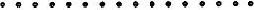 НАЦИОНАЛЕН СТАТИСТИЧЕСКИ ИНСТИТУТ, с адрес гр. София, ул. „Панайот Волов“ № 2, БУЛСТАТ 000695146, представляван съгласно Заповед № РД-05-774/17.10.2017 г. от Цветан Нанов – главен секретар на НСИ,   наричан за краткост ВЪЗЛОЖИТЕЛ, от една страна,и…………………………………………., със седалище и адрес на управление ……………………………………………………….., ЕИК ………………………., представлявано от ……………………………, в качеството му на …………………………………, наричано за краткост ИЗПЪЛНИТЕЛ(ВЪЗЛОЖИТЕЛЯТ и ИЗПЪЛНИТЕЛЯТ наричани заедно „Страните“,);на основание чл. 112, ал. 1 от Закона за обществените поръчки („ЗОП“) и Решение № -............../..................... г. на ВЪЗЛОЖИТЕЛЯ за определяне на ИЗПЪЛНИТЕЛ на обществена поръчка с предмет: „Доставка на лицензи за Microsoft SQL Server 2016 и Microsoft Visual Studio“, се сключи този договор („Договора/Договорът“) за възлагане на обществена поръчка:ПРЕДМЕТ НА ДОГОВОРАЧлен 1. Предмет(1.1) Възложителят възлага, а Изпълнителят приема да достави на Възложителя права за ползване на SQL и Visual Studio софтуерни продукти (наричани за краткост Софтуерни Лицензи или Лицензите), съгласно Техническата спецификация на Възложителя (Приложение № 1) и детайлно описани в Техническото предложение и Предлаганите ценови параметри на Изпълнителя (Приложение № 2 и Приложение № 3), срещу задължението на Възложителя да ги приеме и да заплати договорената цена съгласно условията, посочени по-долу.(1.2) Изпълнителят се задължава да изпълни доставката на Лицензите по алинея (1.1) в съответствие с изискванията на Техническата спецификация на Възложителя, Техническото предложение и Предлаганите ценови параметри на Изпълнителя, които са неразделна част от настоящия Договор, в сроковете, посочени в настоящия Договор.(1.3) Правата за ползване на софтуерните продукти по настоящия Договор се предоставят за упражняване от Възложителя в обема и при условията на съответното лицензионно споразумение с производителя на софтуерните продукти - ………………………………………………………………………..………………. (попълва се съгласно посоченото от Изпълнителя споразумение за лицензиране) (Приложение № 4), представляващо неразделна част от настоящия Договор.ЦЕНИ И НАЧИН НА ПЛАЩАНЕЧлен 2. Цена(2.1) За изпълнението на предмета на Договора, Възложителят се задължава да заплати на Изпълнителя обща цена в размер на ……………….. лева без ДДС (с думи: ………………….) и ……………….. лева (с думи: …………………… лева) с включен ДДС, съгласно Ценовото му предложение (Приложение № 3), неразделна част от настоящия Договор.(2.2) Посочените цени са крайни и включват всички разходи и възнаграждения на Изпълнителя за изпълнение на предмета на настоящия Договор, като но не само: разходите за труд, доставка, прехвърляне на правата за ползване на софтуерните продукти, както и други разходи, необходими или присъщи за изпълнение на предмета на настоящия Договор. (2.3) Посочените в настоящия Договор цени са крайни и остават непроменени за срока на действието му.Член 3. Начин на плащане(3.1) Плащанията се извършват в български лева, с платежно нареждане по следната банкова сметка, посочена от Изпълнителя: Банка:……………………, IBAN ………... BIC……………… . Изпълнителят е длъжен да уведомява писмено Възложителя за всички последващи промени на банковата му сметка в срок до 7 (седем) дни, считано от момента на промяната. В случай че Изпълнителят не уведоми Възложителя в този срок, счита се, че плащанията по посочената в настоящия член банкова сметка са надлежно извършени.(3.2) Възложителят заплаща 100 % (с думи: сто процента) от цената по алинея (2.1) авансово в срок от 15 (словом: петнадесет) дни от подписване на настоящия Договор, при условие че Изпълнителят е предоставил фактура за аванс, гаранция за авансово плащане, обезпечаваща цялата сума на аванса, както и гаранция за изпълнение на Договора в размера и при условията на член 11 от настоящия Договор. Авансовото плащане се счита за окончателно усвоено след приемане на доставката на лицензите с подписване на Приемо-предавателен протокол.(3.4.) За дата на плащането, се счита датата на заверяване на банковата сметка на Изпълнителя със съответната дължима сума.СРОКОВЕ. МЯСТО И УСЛОВИЯ НА ДОСТАВКАЧлен 4. Срокове и място на доставка(4.1) Настоящият Договор влиза в сила от датата на подписването му от двете страни. (4.2) Срокът за доставка на Софтуерните Лицензи е до ……………….. (словом:…………..) (но не повече от 15 (петнадесет) календарни дни) календарни дни, считано от датата на подписване на настоящия Договор. (4.3) Мястото на изпълнение на настоящия Договор е гр. София, 1038, адрес: ул. „Панайот Волов” № 2, НСИ – Централно управление.Член 5. Условия за изпълнение и приемане на изпълнението(5.1) Доставка на Софтуерни Лицензи(5.1.1) Изпълнителят се задължава да достави Лицензите, включени в предмета на Договора, със свои сили и средства, с техническите характеристики в съответствие с Приложение № 1 и Приложение № 2 към Договора в срока, посочен по алинея (4.2).(5.1.2.) Изпълнителят се задължава да извърши доставката на Лицензите като предостави достъп и регистрация на Възложителя за сваляне на продуктите и достъп до активационни/инсталационни ключове от посочен от производителя сайт.(5.2.) Приемане на изпълнението(5.2.1.) Приемането на изпълнението на Договора се осъществява с двустранен Приемо-предавателен протокол за активация на лицензионното споразумение с производителя на софтуерните продукти, предложено от Изпълнителя. Протоколът се изготвя от Изпълнителя в два екземпляра и се подписва от упълномощените представители на двете Страни.(5.2.2.) Възложителят е длъжен в срок от 2 (два) работни дни от датата на получаване на протокола да го прегледа и да извърши проверка и приемане на доставката на Лицензите, описани в протокола или да състави констативен протокол, съдържащ описание на констатираните недостатъци, неточности, пропуски, несъответствия и други проблеми (наричани по-нататък „Недостатъци“). (5.2.3.) Изпълнителят се задължава да отстрани всички Недостатъци, констатирани по доставката, в срок от 14  (четиринадесет) дни от получаване на констативния протокол по предходния член. Ако след изпълнението на задълженията на Изпълнителя по настоящата точка, Възложителят отново констатира Недостатъци или каквито и да било проблеми свързани с Лицензите и функционирането им, Изпълнителят е длъжен да ги отстрани незабавно, при получаване на съобщение за това от страна на Възложителя. След отстраняването на всички констатирани Недостатъци, Страните подписват Приемо-предавателен протокол за приемане на доставката.Член 6.Когато Изпълнителят е сключил договор/договори за подизпълнение, работата на подизпълнителите се приема от Възложителя в присъствието на Изпълнителя и подизпълнителя по реда и при условията на настоящия Договор, приложими към Изпълнителя.Член 7. Преминаване на правата за ползване Правото за ползване на софтуерните продукти преминава върху Възложителя от датата на активация на лицензионното споразумение, предложено от Изпълнителя, и потвърждение за извършената поръчка от производителя. ПРАВА И ЗАДЪЛЖЕНИЯ НА СТРАНИТЕЧлен 8. Права и задължения на Изпълнителя(8.1) Изпълнителят се задължава:да извърши доставка на Лицензите, посочени в член 1 от този Договор, съгласно Техническата спецификация на Възложителя, Техническото предложение на Изпълнителя, и в сроковете и при останалите условия на този Договор;да изпълни възложената му доставка така, че тя да бъде напълно годна и функционална за предвиденото в този Договор предназначение;да спазва указанията на Възложителя относно извършената работа;да спазва режима на достъп и правилата за вътрешния ред и безопасност на работа в помещенията на Възложителя;да не разгласява информация за Възложителя и/или негови клиенти и/или други негови съконтрагенти, станала му известна при или по повод изпълнение на възложената му с този Договор работа; да третира всяка получена информация като строго конфиденциална, съответно да не я разкрива пред трети лица; при поискване от страна на Възложителя, да върне или унищожи за негова сметка всички документи, получени във връзка с извършената работа;при изпълнение на възложената му с този Договор работа, да не нарушава авторските и другите сродни права на трети лица и да спазва всички разпоредби на действащото българско законодателство във връзка със защита на правата на интелектуална собственост на трети лица. Изпълнителят гарантира, че правата за ползване на софтуерните продукти, така както са доставени не накърняват никакви права на интелектуална собственост, притежавани от трети лица. Изпълнителят гарантира, че за своя сметка ще осигури законосъобразно придобиване на всички права и други съгласия, необходими му за изпълнение на предмета на Договора;да осигури лиценз за ползване на софтуерни продукти на името на Възложителя, при условията на лицензионното споразумение с производителя им, като Лицензите, за период от …………………… от активация на споразумението и потвърждение за извършената поръчка от производителя, следва да предоставят възможност за използване на най-новата версия на софтуерния продукт при нейното излизане на пазара.  Изпълнителят се задължава да сключи договор/договори за подизпълнение с посочените в офертата му подизпълнители в срок от три дни от сключване на настоящия Договор. В срок до 3 дни от сключването на договор за подизпълнение или на допълнително споразумение за замяна на посочен в офертата подизпълнител изпълнителят изпраща копие на договора или на допълнителното споразумение на възложителя заедно с доказателства, че са изпълнени условията по чл. 66, ал. 2 и ал. 11 от ЗОП.(8.2) Изпълнителят има право:при своевременно и точно изпълнение на задълженията си по настоящия Договор да получи уговорената цена, в сроковете и при условията на този Договор;да изисква разяснения и информация от Възложителя във връзка с изпълнението на поетите задължения по настоящия Договор;да получава необходимото съдействие от Възложителя при изпълнение на задълженията си по този Договор.да уведомява Възложителя за възникнали в процеса на работа обективни пречки за изпълнение на задълженията сиЧлен 9. Права и задължения на Възложителя(9.1) Възложителят се задължава:да плати на Изпълнителя уговорената цена в сроковете и при условията на настоящия Договор;да окаже необходимото съдействие на Изпълнителя за изпълнение на възложената му доставка, включително като предостави информация и достъп до данните, които Изпълнителят е изискал във връзка с изпълнение на задълженията си по настоящия Договор.да изпълни задълженията си по приемането на доставката на Лицензи, предмет на Договора, ако отговарят на договорените изисквания;да използва Лицензите съобразно условията на настоящия Договор и лицензионното споразумение на производителя, неразделна част от този Договор, както и да спазва указанията на производителя и на Изпълнителя при необходимост.Възложителят е длъжен да не разпространява под каквато и да е форма всяка предоставена му от Изпълнителя информация, имаща характер на търговска тайна и изрично упомената от Изпълнителя като такава в представената от него оферта.(9.2) Възложителят има право:във всеки момент от изпълнението на този Договор, да извършва проверка относно качеството, стадия на изпълнение на настоящия Договор;да иска от Изпълнителя да изпълни доставката на Лицензите, в срок и без отклонения от договорените изисквания.  да получава информация по всяко време относно подготовката, хода и организацията по изпълнението на доставката, предмет на Договора.да изисква от Изпълнителя замяната на несъответстваща с Техническите спецификации доставка, както и отстраняване на недостатъците, по реда и в сроковете, определени в настоящия Договор.Възложителят има право да изисква от Изпълнителя да сключи и да му представи копия от договори за подизпълнение с посочените в офертата му подизпълнители.ПРАВА ЗА ПОЛЗВАНЕЧлен 10.Изпълнителят се задължава да осигури право (Лиценз) за ползване на софтуерните продукти на името на Възложителя без заплащане на допълнителни такси и без други разходи, освен възнаграждението, по настоящия договор. Доставените Лицензи трябва да предоставят възможност за използване на най-новата версия на софтуерния продукт при нейното излизане на пазара, като тази възможност трябва да съществува за период от ………………. години от активация на лицензионното споразумение с производителя и потвърждение за извършената поръчка от производителя.ГАРАНЦИЯ ЗА ИЗПЪЛНЕНИЕЧлен 11. Вид гаранции и форма на гаранциите(11.1) Вид и размер на гаранциите(11.1.1) Изпълнителят гарантира изпълнението на произтичащите от настоящия Договор свои задължения с гаранция за изпълнение в размер на 3 % (три) от стойността на Договора по алинея (2.1) или сумата от ………………………...(11.1.2) Изпълнителят предоставя гаранция за обезпечаване на авансовото плащане за 100% от сумата на авансовото плащане или сумата от ………………………....(11.1.3) Изпълнителят представя документи за внесени гаранции за изпълнение на Договора и за гарантиране на авансовото плащане към датата на сключването му. (11.2) Форма на гаранциите(11.2.1.) Изпълнителят избира формата на гаранцията за изпълнение на Договора измежду една от следните: (i) парична сума, внесена по банковата сметка на Възложителя; (ii) банкова гаранция; или (iii) застраховка, която обезпечава изпълнението чрез покритие на отговорността на Изпълнителя. (11.2.1) Изпълнителят избира формата на гаранцията за обезпечаване на авансовото плащане измежду една от следните: (i) банкова гаранция; или (ii) застраховка, която обезпечава авансовото плащане чрез покритие на отговорността на Изпълнителя. Член 12. Изисквания по отношение на гаранциите(12.1) Когато гаранцията за изпълнение се представя във вид на парична сума, тя се внася по следната банкова сметка на Възложителя: IBAN: …………….BIC: …………..Банка: ………….Всички банкови разходи, свързани с преводите на сумата са за сметка на Изпълнителя;(12.2) Когато Изпълнителят представя банкова гаранция за изпълнение или за обезпечаване на авансовото плащане се представя оригиналът й, като тя е безусловна, неотменяема и непрехвърляема като покрива 100 % (сто процента) от стойността на гаранцията за изпълнението му и/или от гаранцията за обезпечаване на авансовото плащане, със срок на валидност срока на действие на Договора, плюс 30  (тридесет) дни за гаранцията за изпълнение или срокът за усвояване на авансовото плащане плюс 3  (три) дни за гаранцията обезпечаваща авансовото плащане. Страните се съгласяват в случай на учредяване на банкова гаранция, тя да съдържа условие, че при първо поискване банката следва да заплати сумата по гаранцията независимо от направените възражения и защита, възникващи във връзка с основните задължения. Всички банкови разходи, свързани с обслужването на превода на гаранцията, включително при нейното възстановяване, са за сметка на Изпълнителя.(12.3) Застраховката, която обезпечава изпълнението, чрез покритие на отговорността на Изпълнителя, е със срок на валидност, срока на действие на договора, плюс 30  (тридесет) дни, съответно, застраховката, която обезпечава авансовото плащане е със срок до усвояване на авансовото плащане плюс 3  (три) дни. Възложителят следва да бъде посочен като трето ползващо се лице по тази застраховка. Застраховката следва да покрива отговорността на Изпълнителя при пълно или частично неизпълнение на Договора, съответно при неусвояване или невръщане на авансовото плащане и не може да бъде използвана за обезпечение на неговата отговорност по друг договор. Разходите по сключването на застрахователния договор и поддържането на валидността на застраховката за изисквания срок, както и по всяко изплащане на застрахователно обезщетение в полза на възложителя, при наличие на основание за това, са за сметка на Изпълнителя.Член 13. Задържане и освобождаване на гаранцията(13.1). Възложителят освобождава гаранцията за изпълнение на Договора при условия, както следва:(13.1.1) пълно освобождаване в размер на 100% (сто процента) от стойността на гаранцията в размер на ………………. лева, в срок от 30 (тридесет) дни, след приключване на изпълнението на доставката по този Договор (след приемане от Възложителя на доставката на Лицензите по реда на алинея (5.2.1.)) при липса на възражения по изпълнението и при условие, че сумите по гаранциите не са задържани или не са настъпили условия за задържането им;(13.2) Ако Изпълнителят е внесъл гаранцията за изпълнение на Договора по банков път, Възложителят освобождава в срока и при условията на чл. (13.1). (13.3) Възложителят освобождава гаранцията обезпечаваща авансовото плащане в срок до 3  (три) дни след усвояване или връщане на аванса, като авансът се счита за усвоен след доставка на Лицензите и осъществена проверка на функционалността им, без забележки, констатирано с подписването на Приемо-предавателния протокол.(13.4) Възложителят не дължи лихви върху сумите по предоставените гаранции, независимо от формата, под която са предоставени.(13.5.) Гаранциите не се освобождават от Възложителя, ако в процеса на изпълнение на Договора е възникнал спор между Страните относно неизпълнение на задълженията на Изпълнителя и въпросът е отнесен за решаване пред съд. При решаване на спора в полза на Възложителя той може да пристъпи към усвояване на гаранциите.(13.6) Възложителят има право да задържи изцяло или частично гаранцията за изпълнение и/или обезпечаваща авансовото плащане, при пълно или частично неизпълнение на задълженията по настоящия Договор от страна на Изпълнителя и/или при разваляне или прекратяване на настоящия Договор по вина на Изпълнителя, съответно при възникване на задължения за Изпълнителя за връщане на авансово платени суми. В тези случаи, Възложителят има право да задържи от гаранцията за изпълнение суми, покриващи отговорността на Изпълнителя за неизпълнението, а от гаранцията, обезпечаваща авансовото плащане – сумата в размер на авансовото плащане, при условие че същото не е усвоено или върнато на Възложителя.(13.7) Възложителят има право да задържа от сумите по гаранцията за изпълнение суми, равни на размера на начислените неустойки и обезщетения по настоящия Договор, поради неизпълнение на задълженията на Изпълнителя.(13.8) В случай на задържане от Възложителя на суми от гаранциите, Изпълнителят е длъжен в срок до 5 дни да допълни съответната гаранция до размера ѝ, уговорен в алинея (11.1), като внесе задържаната от Възложителя сума по сметка на Възложителя, или учреди банкова гаранция за сума в размер на задържаната или да застрахова отговорността си до размера в алинея (11.1).НЕУСТОЙКИЧлен 14. (14.1) При забавено изпълнение на задължения по Договора от страна на Изпълнителя в  нарушение на предвидените в този Договор срокове, същият заплаща на Възложителя неустойка в размер на 0,1% от стойността на неизпълнената доставка за всеки просрочен ден, но не повече от 10 %  от тази стойност.(14.2) При забава на Възложителя за изпълнение на задълженията му за плащане по Договора, същият заплаща на Изпълнителя неустойка в размер на 0,1 % от дължимата сума за всеки просрочен ден, но не повече от 10 % от стойността на договора.(14.3) Възложителят може да претендира обезщетение за нанесени вреди и пропуснати ползи по общия ред, независимо от начислените неустойки и независимо от усвояването на гаранцията за изпълнение. (14.4) Неустойките се заплащат незабавно, при поискване от Възложителя, по следната банкова сметка IBAN: ……………., BIC: ………….., Банка: ………….. В случай че банковата сметка на Възложителя не е заверена със сумата на неустойката в срок от 14 (четиринадесет) дни от искането на Възложителя за плащане на неустойка, Възложителят има право да задържи съответната сума от гаранцията за изпълнение.ПОДИЗПЪЛНИТЕЛИЧлен 15. Общи условия, приложими към Подизпълнителите(15.1) За извършване на дейностите по Договора, Изпълнителят има право да ползва само подизпълнителите, посочени от него в офертата, въз основа на която е избран за Изпълнител.(15.2) Процентното участие на подизпълнителите в цената за изпълнение на Договора не може да бъде различно от посоченото в офертата на Изпълнителя.(15.3) Изпълнителят може да извършва замяна на посочените подизпълнители за изпълнение на Договора, както и да включва нови подизпълнители в предвидените в ЗОП случаи.(15.4) Независимо от използването на подизпълнители, отговорността за изпълнение на настоящия Договор е на Изпълнителя.(15.5) Сключването на договор с подизпълнител, който не е обявен в офертата на Изпълнителя и не е включен по време на изпълнение на Договора по предвидения в ЗОП ред или изпълнението на дейностите по договора от лице, което не е подизпълнител, обявено в офертата на Изпълнителя, се счита за неизпълнение на Договора и е основание за едностранно прекратяване на договора от страна на Възложителя и за усвояване на пълния размер на гаранцията за изпълнение.Член 16. Договори с подизпълнители(16.1) При сключването на Договорите с подизпълнителите, оферирани в офертата на Изпълнителя, последният е длъжен да създаде условия и гаранции, че:приложимите клаузи на Договора са задължителни за изпълнение от подизпълнителите;действията на подизпълнителите няма да доведат пряко или косвено до неизпълнение на Договора;при осъществяване на контролните си функции по договора Възложителят ще може безпрепятствено да извършва проверка на дейността и документацията на подизпълнителите.Член 17. Разплащане с подизпълнители(17.1) Когато частта от поръчката, която се изпълнява от подизпълнител, може да бъде предадена като отделен обект на Изпълнителя или на Възложителя, Възложителят заплаща възнаграждение за тази част директно на подизпълнителя.(17.2) Разплащанията по алинея (17.1) се осъществяват въз основа на искане, отправено от подизпълнителя до Възложителя чрез Изпълнителя, който е длъжен да го предостави на Възложителя в 15-дневен срок от получаването му.(17.3) Към искането по алинея (17.2) Изпълнителят предоставя становище, от което да е видно дали оспорва плащанията или част от тях като недължими.(17.4) Възложителят има право да откаже плащане по алинея (17.2), когато искането за плащане е оспорено, до момента на отстраняване на причината за отказа.УСЛОВИЯ ЗА ПРЕКРАТЯВАНЕ И РАЗВАЛЯНЕ НА ДОГОВОРАЧлен 18.	(18.1) Настоящият Договор се прекратява в следните случаи:по взаимно съгласие на Страните, изразено в писмена форма;с изтичане на уговорения срок;когато са настъпили съществени промени във финансирането на обществената поръчка – предмет на Договора, извън правомощията на Възложителя, които той не е могъл или не е бил длъжен да предвиди или да предотврати – с писмено уведомление от Възложителя, веднага след настъпване на обстоятелствата;При настъпване на невиновна невъзможност за изпълнение непредвидено или непредотвратимо събитие от извънреден характер, възникнало след сключването на Договора („непреодолима сила“) продължила по-дълго от 60 дни;При виновно неизпълнение на задълженията на една от страните по Договора - с 10 (десет)-дневно писмено предизвестие от изправната до неизправната страна;(18.2) Възложителят може да прекрати Договора едностранно без предизвестие и с уведомление, изпратено до Изпълнителя: при забава, продължила повече от 30 (словом: тридесет) дни или при пълно неизпълнение на задължението на Изпълнителя за доставка на Лицензите; илиако Изпълнителят използва подизпълнител, без да е декларирал това в документите за участие, или използва подизпълнител, който е различен от този, който е посочен, освен в случаите, в които замяната, съответно включването на подизпълнител е извършено със съгласието на Възложителя и в съответствие със ЗОП и настоящия Договор; (18.3) Възложителят прекратява Договора в случаите по чл.118, ал.1 от ЗОП, без да дължи обезщетение на Изпълнителя за претърпени от прекратяването на Договора вреди, освен ако прекратяването е на основание чл.118, ал.1, т.1 от ЗОП. (18.4) Прекратяването става след уреждане на финансовите взаимоотношения между Страните за извършените от страна на Изпълнителя и одобрени от Възложителя дейности по изпълнение на Договора.(18.5) Възложителят може да развали Договора по реда и при условията, предвидени в него или в приложимото законодателство. Член 19.Настоящият Договор може да бъде изменян или допълван от Страните при условията на чл. 116 от ЗОП.НЕПРЕОДОЛИМА СИЛАЧлен 20.(20.1) Страните се освобождават от отговорност за неизпълнение на задълженията си, когато невъзможността за изпълнение се дължи на непреодолима сила. Никоя от Страните не може да се позовава на непреодолима сила, ако е била в забава и не е информирала другата Страна за възникването на непреодолима сила.(20.2) Страната, засегната от непреодолима сила, е длъжна да предприеме всички разумни усилия и мерки, за да намали до минимум понесените вреди и загуби, както и да уведоми писмено другата Страна незабавно при настъпване на непреодолимата сила.(20.3) Докато трае непреодолимата сила, изпълнението на задължението се спира.(20.4) Не може да се позовава на непреодолима сила онази Страна, чиято небрежност или умишлени действия или бездействия са довели до невъзможност за изпълнение на Договора.КОНФИДЕНЦИАЛНОСТЧлен 21.(21.1) Страните се съгласяват да третират като конфиденциална цялата информация, получена при и по повод изпълнението на Договора.(21.2) Никоя Страна няма право без предварителното писмено съгласие на другата да разкрива по какъвто и да е начин и под каквато и да е форма конфиденциална информация, на когото и да е, освен пред своите служители и/или консултанти. Разкриването на конфиденциална информация пред такъв служител/консултант се осъществява само в необходимата степен и само за целите на изпълнението на Договора и след поемане на съответните задължения за конфиденциалност.ДОПЪЛНИТЕЛНИ РАЗПОРЕДБИЧлен 22. За всички неуредени в настоящия Договор въпроси се прилага действащото българско законодателство.Член 23.	(23.1) Упълномощени представители на Страните, които могат да приемат и правят изявления по изпълнението на настоящия Договор са:ЗА ВЪЗЛОЖИТЕЛЯ:[●]Телефон: [●]Email: [●]ЗА ИЗПЪЛНИТЕЛЯ:[●]Телефон: [●]Email: [●](23.2) Всички съобщения и уведомления, свързани с изпълнението на този Договор, следва да съдържат наименованието и номера на Договора и да бъдат в писмена форма.(23.3) Страните се задължават да се информират взаимно за всяка промяна на правния си статут, адресите си на управление, телефоните и лицата, които ги представляват.(23.4) Официална кореспонденция между Страните се разменя на посочените в настоящия Договор адреси на управление, освен ако Страните не се информират писмено за други свои адреси. При неуведомяване или несвоевременно уведомяване за промяна на адрес, кореспонденцията изпратена на адресите по настоящия член 24 се считат за валидно изпратени и получени от другата Страна.(23.5) Всички съобщения и уведомления се изпращат по пощата с препоръчана пратка или по куриер. Писмените уведомления между Страните по настоящия Договор се считат за валидно изпратени по факс с автоматично генерирано съобщение за получаване от адресата или по електронната поща на страните, подписани с електронен подпис.Член 24.	Изпълнителят няма право да прехвърля своите права или задължения по настоящия Договор на трети лица, освен в случаите, предвидени в ЗОП.Член 25.	(25.1) Всички спорове, породени от този Договор или отнасящи се до него, ще бъдат разрешавани първо по извънсъдебен ред чрез преговори между двете Страни, като в случай на спор, всяка Страна може да изпрати на другата на посочените адреси за кореспонденция по-долу покана за преговори с посочване на дата, час и място за преговори.(25.2) В случай на непостигане на договореност по реда на предходната алинея, всички спорове, породени от този Договор или отнасящи се до него, включително споровете, отнасящи се до неговото тълкуване, недействителност, неизпълнение или прекратяване ще бъдат отнасяни за разглеждане и решаване от компетентния съд на Република България по реда на ГПК.(25.3) При обработване на лични данни в изпълнение на настоящия договор, страните гарантират, че прилагат подходящи технически и организационни мерки по такъв начин, че обработването на лични данни e в съответствие с изискванията на Общия регламент относно защитата на данните и ЗЗЛД и осигуряват защита на правата на субектите на данни.(25.4) Страните не могат да възлагат обработване на лични данни в изпълнение на договора на трети лица без писмено разрешение от другата страна. Страната, която възлага обработването на трето лице следва да гарантира, че лицата, оправомощени да обработват личните данни, са поели ангажимент за поверителност, както и че третото лице е предприело действия за прилагане на подходящи технически и организационни мерки за осигуряване на подходящо ниво на сигурност на личните данни и защита на правата на субектите. При оценка на подходящото ниво на сигурност се вземат предвид рисковете, които са свързани с обработването като: случайно или неправомерно унищожаване, загуба, промяна, неразрешено разкриване или достъп до прехвърлени, съхранявани или обработени по друг начин лични данни.(25.5) В случай че се установи нарушение на сигурността на обработваните лични данни, страната установила нарушението уведомява другата, без ненужно забавяне, като ѝ предостави цялата налична информация във връзка с нарушението и своевременно уведомява надзорния орган – КЗЛД за установеното нарушение.(25.6) Страните гарантират, че обработването на лични данни, предоставени и получени за провеждането на обществената поръчка, както и за изпълнението на настоящия договор, няма да надвишава целите, за които са събрани и данните ще бъдат архивирани след изтичане на сроковете, установени в националното законодателство или в правото на ЕС.Член 26.Нищожността на някоя от клаузите по Договора или на допълнително уговорени условия не води до нищожност на друга клауза или на Договора като цяло.Член 27При подписването на настоящия Договор се представиха следните документи:[●]Неразделна част от настоящия Договор са следните приложения:Приложение № 1 – Техническа спецификация на Възложителя;Приложение № 2 – Техническо предложение на Изпълнителя;Приложение № 3 - Предлагани ценови параметри на Изпълнителя;Приложение № 4 - Лицензионно споразумение …………………. (попълва се съгласно посоченото от Изпълнителя споразумение за лицензиране).Настоящият Договор се подписа в два еднообразни екземпляра – по един за всяка от страните.№Съдържание№ на страница/и от офертата 1.Копие на договора за създаване на обединение, когато е приложимо, заедно с документ, подписан от лицата в обединението, в който се посочва представляващият (ако е приложимо)2.Единен европейски документ за обществени поръчки (ЕЕДОП) в електронен вид за участника в съответствие с изискванията на закона и условията на възложителя, а когато е приложимо – ЕЕДОП в електронен вид за всеки от участниците в обединението, което не е юридическо лице, за всеки подизпълнител и за всяко лице, чиито ресурси ще бъдат ангажирани в изпълнението на поръчката.Неприложимо (представя се в електронен вид)3.Документи за доказване на предприетите мерки на надеждност по чл. 45, ал. 2 от ППЗОП, когато е приложимо4.Декларация за доказване на поетите от подизпълнителите и/или третите лица задължения в свободен текст (ако е приложимо)5.Техническо предложение – Образец № 2 (оригинал) с приложени: а) документ за упълномощаване, когато лицето, което подава офертата, не е законният представител на участника; б) предложение за изпълнение на поръчката в съответствие с техническите спецификации и изискванията на възложителя;в) декларация за съгласие с клаузите на приложения проект на договор (декларира се в техническото предложение); г) декларация за срока на валидност на офертата (декларира се в техническото предложение);д) декларация за спазване задълженията, свързани с данъци и осигуровки, опазване на околната среда, закрила на заетостта и условията на труд по чл. 39, ал. 3, т. 1, буква „д“ от ППЗОП (декларира се в техническото предложение).ПРИЛОЖЕНИ ДОКУМЕНТИ КЪМ ТЕХНИЧЕСКОТО ПРЕДЛОЖЕНИЕ:1. Копие от официално писмо или договор за права на доставката на софтуерните лицензи, посочени в Техническата спецификация от оторизирания дистрибуционен център на производителя за Европа, Близък изток и Африка (Microsoft Ireland Operations Ltd.)2. Декларация по чл. 102, ал.1 от ЗОП (ако е приложимо, в свободен текст).3.Други документи – по преценка на участника6.Ценово предложение (плик с надпис „Предлагани ценови параметри“) - Образец № 3 (оригинал)7.Декларация за съгласие за обработка на лични данни – Образец № 4 (оригинал)8.Декларация, в която да се посочи адресът, на който е осигурен достъп до еЕЕДОП (когато е приложимо, в свободен текст )ПродуктКат. номерОписаниеФункционални и работни характеристикиКоличествоПродуктбройед. цена левабез ДДСобща цена лева 
без ДДСЛиценз за Microsoft SQL Server 2016 Enterprise per Core или еквивалент4 бр.Лиценз за Microsoft SQL Server 2016 Standard per Core или еквивалент39 бр.Лиценз за Microsoft Visual Studio Professional или еквивалент8 бр.Лиценз за Microsoft Visual Studio Enterprise или еквивалент2 бр.ЗА ВЪЗЛОЖИТЕЛЯ:____________________________……………..ЗА ИЗПЪЛНИТЕЛЯ:____________________________………………